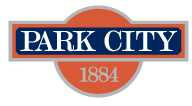 POLICE COMPLAINT REVIEW COMMITTEE MEMBER APPLICATION FORM The Mayor and City Council are seeking community members to serve on the Police Complaint Review Committee. The Police Complaint Review Committee is an advisory body, which reviews proposed complaint dispositions of complaints filed against police personnel and/or police procedures and to provide recommendations to the Chief of Police on those complaints reviewed. In accordance with the Policies and Procedures, committee members must be at least 21 years of age and reside within the incorporated limits of Park City. Applicants may not have any felony convictions or misdemeanor convictions in which a dishonest act or false statement is an element of the offense. The applicant must be willing to submit to a background investigation, to ensure they have no prior criminal history that would prohibit them from serving. Applications may be submitted by email to Michelle Downard, mdownard@parkcity.org or in hard copy, to Michelle Downard, City Hall Building, Executive Department, 3rd Floor, 445 Marsac Ave, Park City, UT 84060. Appointment to the Police Complaint Review Committee shall be made by the Mayor with the consent of the City Council of Park City. Applicants will be notified of the interview schedule when available. NAME: ____________________________________________________________ E-MAIL ADDRESS: _____________________________________________________ STREET ADDRESS: _____________________________________________________ MAILING ADDRESS (IF DIFFERENT): __________________________________________ PHONE: (HOME) ________________________ (CELL) _________________________ 1. How long have you lived within Park City limits? __________________ 2. Are you at least 21 years old? (circle one) 	YES 	NO 3. Are you a police officer or a current Park City staff member? (circle one)	YES 	NO 4. If selected, are you willing to submit to a background investigation? (circle one)	YES 	NO 5. Why are you interested in serving on the Police Complaint Review Committee? _________________________________________________________________________________________________________________________________________________________________________________________________________6. Please describe your personal and/or professional involvement within the Park City community. ______________________________________________________________________ ______________________________________________________________________ ______________________________________________________________________ ______________________________________________________________________ ______________________________________________________________________ 7. Would anyone in Park City (or elsewhere) have a perception that you’d be biased towards law enforcement or complainants?  If so, please describe:______________________________________________________________________ ______________________________________________________________________ ______________________________________________________________________ ______________________________________________________________________ ______________________________________________________________________Selected applicants will be required to provide a background check, Oath of Office, and Confidentiality and Disclosure Agreement.